projektas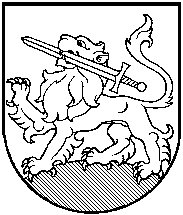 RIETAVO SAVIVALDYBĖS TARYBASPRENDIMASDĖL PRITARIMO RIETAVO SOCIALINIŲ PASLAUGŲ CENTRO 2013 METŲ VEIKLOS ATASKAITAI2014 m. gegužės    d.  Nr. T1-Rietavas	Vadovaudamasi Lietuvos Respublikos vietos savivaldos įstatymo 16 straipsnio 2 dalies 19 punktu, Rietavo savivaldybės tarybos veiklos reglamento, patvirtinto Rietavo savivaldybės tarybos 2011 m. gruodžio 8 d. sprendimu Nr. T1-205, 121 punktu ir atsižvelgdama į Sveikatos ir socialinės paramos komiteto siūlymą, Rietavo savivaldybės taryba n u s p r e n d ž i a: Pritarti Rietavo socialinių paslaugų centro 2013 m. veiklos ataskaitai (pridedama). Sprendimas gali būti skundžiamas Lietuvos Respublikos administracinių bylų teisenos įstatymo nustatyta tvarka.	Savivaldybės meras								                                                                      PRITARTA                                                                                                Rietavo savivaldybės tarybos                                                                                       2014 m. gegužės 29 d.                                                                               sprendimu Nr. T1-RIETAVO SOCIALINIŲ PASLAUGŲ CENTRO 2013 M. VEIKLOS ATASKAITAĮstaigos pristatymas.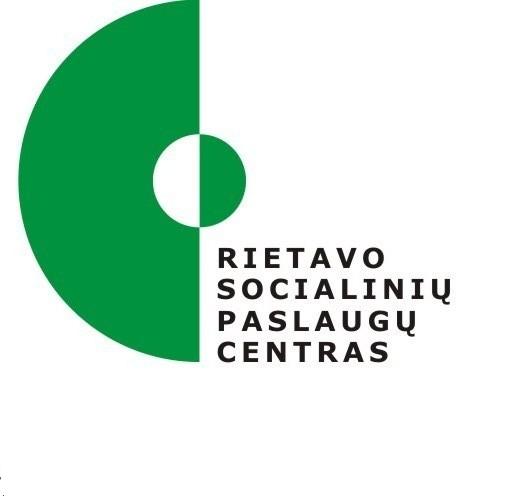 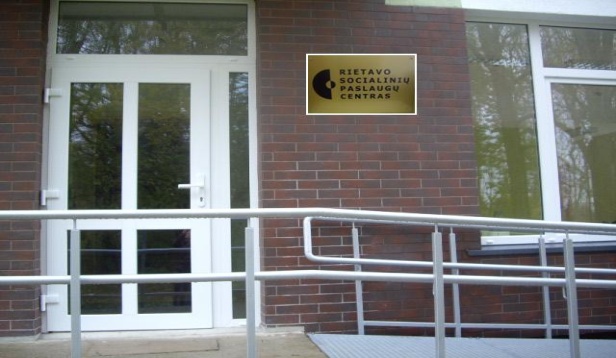 Juridinis statusas, pavadinimas, filialai arba skyriai, adresas, tel. el. paštas. Biudžetinė savivaldybės įstaiga Rietavo socialinių paslaugų centras, Parko g. 8, Rietavas, (L. Ivinskio g. 2, Rietavas), tel./faks. (8 448) 68 210, el. p. rspcentras@gmail.com       1.2. Įstaigos vadovas – direktorė Danutė Stončiuvienė2. Įstaigos veiklos rezultatai. 2.1. Įstaigos misija - Savivaldybės gyventojams teikiamos laiku ir kokybiškos socialinės paslaugos.    I Tikslas - organizuoti kokybiškas ir subalansuotas, socialiai teisingas ir ekonomiškai efektyvias socialines paslaugas specialiųjų poreikių turintiems vaikams ir suaugusiems asmenims. Uždaviniai: 1. Socialinių paslaugų užtikrinimo administravimas.2. Socialinių paslaugų teikimas socialinės rizikos šeimoms.II Tikslas - plėtoti Savivaldybės ir nevyriausybinių organizacijų (NVO) partnerystę socialinių paslaugų teikimo srityje. Uždavinys – pasiekti, kad vyktų bendradarbiavimas su kitomis institucijų specialistais.2.2. 2013 metų strateginio veiklos plano tikslai, uždaviniai, vykdytos programos, priemonės ir jų įgyvendinimo rezultatai. Vykdėme vieną – Sveikatos, socialinės paramos ir paslaugų įgyvendinimo – programą. Organizavome socialinių paslaugų teikimą Rietavo savivaldybės gyventojams, dėl amžiaus, neįgalumo, socialinių problemų iš dalies ar visiškai neturintiems gebėjimų ar galimybių savarankiškai rūpintis asmeniniu gyvenimu ir dalyvauti visuomeniniame gyvenime.  Sudarėme sąlygas įvairių socialinių grupių asmenims (išvardinti Socialinių paslaugų kataloge) pagal poreikį gauti kokybiškas bendrąsias (informavimo, konsultavimo, tarpininkavimo ir atstovavimo, aprūpinimas būtiniausiais drabužiais ir avalyne, transporto organizavimas, sociokultūrinės paslaugos), socialinės priežiūros (pagalba į namus, socialinių įgūdžių ugdymas ir palaikymas, intensyvi krizių įveikimo pagalba) paslaugas. Socialines paslaugas administruojame, organizuojame ir teikiame bendradarbiaujant su socialiniais partneriais (seniūnijų, mokyklų socialiniai darbuotojai, darbo biržos specialistai, policija, Savivaldybės administracijos Vaiko teisių apsaugos skyrius, Savivaldybės administracijos Sveikatos, socialinės paramos ir rūpybos skyriaus specialistai, studentai (praktikantai, savanoriai), darbuotojai mokosi universitete ir kolegijoje. Užtikrinome socialinių paslaugų administravimą. Priemonės: administracijos ir socialinių darbuotojų darbo užmokestis; kvalifikacijos kėlimas; kitos išlaidos (šiluma, elektra, ryšių paslaugos, vandentiekis ir kt.); darbo priemonių įsigijimas. Teikėme socialinės priežiūros paslaugas – pagalbos į namus socialines paslaugas, socialinių įgūdžių ugdymo ir palaikymo paslaugas socialinės rizikos šeimoms. Priemonės: darbuotojų darbo užmokestis; kvalifikacijos kėlimas; kitos išlaidos.Siekėme bendradarbiavimo su kitomis institucijomis. Priemonės – organizavome susitikimus su bendruomenėmis, mokyklomis, kitomis institucijomis.2.3. Suteiktų paslaugų rūšys, kiekybiniai ir kokybiniai teikiamų paslaugų pokyčiai. Nemokamai teikiamos bendrosios socialinės paslaugos/ jų kaštai. Nemokamai ir iš dalies mokamai teikiamos socialinės paslaugos jų kaštai.Bendrosios socialinės paslaugos teikiamos nemokamai (informavimas, konsultavimas, tarpininkavimas ir atstovavimas (klientų interesams kitose įstaigose ir institucijose). Nestacionarių socialinių paslaugų poreikis  nuo 2005 metų patenkinamas 100 proc.2011 m. pagalbą į namus gavo 64 asmenys: Rietavo mieste – 27, Tverų sen. – 9, Medingėnų sen. - 6, Rietavo sen. – 22. Skalbimo ir maudymo paslaugomis naudojosi 90 asmenų: Medingėnų ir  Tverų sen. – po 2 asmenis, rizikos šeimų asmenys – 35, lankomųjų – 16 asmenų, gyventojai – 35. 2011 m. asmenims higienos ir priežiūros organizuota už 6 537,00 Lt, pagalbos į namus – už 142 100,00 Lt, vienam asmeniui – už 195,44 Lt. Iš gyventojų surinkta už mokamas ir iš dalies mokamas paslaugas 8 000,00 Lt.2012 m. pagalbą į namus gavo 58 asmenys: Rietavo mieste – 25, Tverų sen. – 8, Medingėnų sen. - 5, Rietavo sen. – 20. Skalbimo ir maudymo paslaugomis naudojosi: Medingėnų ir  Tverų sen. – po 2 asmenis, rizikos šeimų asmenys – 35, lankomųjų – 16 asmenų, gyventojai – 35.  160 asmenų aprūpinta būtiniausiais daiktais (avalynė, drabužiai, baldai, buitinė technika ir kt.). 2012 m. asmenims higienos ir priežiūros organizuota už 9 532,00 Lt, pagalbos į namus – už 155 600,00 Lt, vienam asmeniui – už 223,56 Lt. Iš gyventojų surinkti už mokamas ir iš dalies mokamas paslaugas 7 000,00 Lt.Socialinių įgūdžių ugdymo ir palaikymo paslaugų suteikta už 99 800,00 Lt. Socialinės rizikos šeimų sąraše buvo 63 šeimos, jose augo  158 vaikai. Dirbo 4 darbuotojai (4 etatai).Nepasiturintys gyventojai gavo paramos: rūbų, avalynės, 100 antklodžių, 100 apklotų, 2 vaikiškus vežimėlius, jaunuolio baldų komplektą, žaislų, 3 televizorius, sofą-lovą, dvigulę lovą, kilimą, kėdžių, lovų su čiužiniais, veidrodį, kuprinių, virtuvinių spintelių ir stalų, 2 vaikiškas loveles.2013 m. pagalbą į namus gavo 60 asmenų: Rietavo mieste – 25, Tverų sen. – 8, Medingėnų sen. - 5, Rietavo sen. – 22. Skalbimo ir maudymo paslaugomis naudojosi: Medingėnų ir  Tverų sen. – po 2 asmenis, rizikos šeimų asmenų – 42, lankomųjų – 20 asmenų, gyventojų – 39.  360 asmenų aprūpinta būtiniausiais daiktais (avalynė, drabužiai, baldai, buitinė technika ir kt.). 2013 m. asmenims higienos ir priežiūros organizuota už 3 300,00 Lt, pagalbos į namus – už 152 009,02 Lt, vienam asmeniui – už 211,11 Lt. Iš gyventojų surinkta už mokamas ir iš dalies mokamas paslaugas   9 000,00 Lt.Socialinių įgūdžių ugdymo ir palaikymo paslaugų suteikta už 104 000,00 Lt. Socialinės rizikos šeimų sąraše buvo 68 šeimos, jose augo 158 vaikai. Dirbo 4 darbuotojai (4 etatai).Nepasiturintys gyventojai gavo paramos: rūbų, avalynės, žaislų, 3 sofas-lovas, 2 dvigules lovas, sekciją, 7 fotelius, 3 skėčius, 1 dujinę viryklę, 3 šaldytuvus, 3 vežimėlius vaikams, 1 automobilinę kėdutę, 2 televizorius, 3 kėdes,  3 virtuvines spinteles ir stalą.Nuo 2010 m. spalio mėn. gyventojams teikiama LPF „Maisto bankas“ parama maisto produktais. Rietavo socialinių paslaugų centras dalyvauja „Maisto banko“ akcijose 2013 m. parašyti ir teikti projektai: Savivaldybės Vaikų socializacijos programai – „Pabūkime drauge“ (0,9 tūkst. Lt.); Savivaldybės Visuomenės sveikatos rėmimo specialiajai programai – „Emociškai stiprus“ (2,0 tūkst. Lt.); www.vaikusvajones - įgyvendintos 83 svajonės, vaikams iš socialinės rizikos šeimų; Darbo biržai – Socialinės ir visuomeninės paskirties objektų, patalpų ir aplinkos tvarkymo pagalbinis darbininkas (gauta 6 mėn. – centre dirbo valytoja); Socialinės apsaugos ir darbo ministerijai - „Kompleksinės paslaugos Rietavo socialinių paslaugų centre vaikui ir motinai (tėvui) esant krizinėje situacijoje“ (negauta finansavimo); GIMK mokymų projektas „Vaikų, gyvenančių globos namuose – didžiausia svajonė turėti šeimą ir būti mylimam ir laimingam“ (negauta finansavimo.) Vyko susitikimai su kandidatais į Seimą. Talkos „Darom“ metu sutvarkyta aplinka (pasodinta gyvatvorė, išlygintas žolynas, pasėta veja).3. Problemos. 3.1. Sąlygotos vidaus ir išorės faktorių.Pagerėjusios ir saugios darbo sąlygos darbuotojams. 2006 m. įsigyti du automobiliai: „Renualt Kangoo“ (2004) ir „Peugeot Partner“ (2005).  Trūksta transporto priemonių: trys darbuotojai naudojasi  vienu tarnybiniu automobiliu, vienas darbuotojas pagal sutartį darbui naudoja nuosavą automobilį. Tarnybiniai automobiliai sunaudoja nemažą dalį biudžeto lėšų (remontas, draudimas metinis ir „Kasko“ draudimas, degalai). Be automobilių darbas neįmanomas. Lankomosios priežiūros darbuotojai važinėja dviračiais, įsigytais 2006 m., kurie taip pat reikalauja remonto.  Dar viena – didžiausia išlaidų dalis – patalpų išlaikymas (šildymas, vanduo, elektros energija).2013 m. visi 4 socialiniai darbuotojai su socialinės rizikos šeimomis įgijo reikiamą socialinio darbuotojo išsilavinimą: 3 baigė Klaipėdos universitetą, 1 – Žemaitijos kolegiją. Darbuotojai dalyvauja seminaruose ir mokymuose. Nėra vaikų ir suaugusiųjų dienos centrų, tik projekto metu veikia vaikų užimtumo grupė. Neteikiamos dienos socialinės globos paslaugos. Parašytas vaikų užimtumo grupės įsteigimo projektas (gautas finansavimas nuo 2014 m. balandžio iki gruodžio mėn. su pratęsimu 2015 m.). Kontroliuojančių institucijų ar vidaus audito atlikti patikrinimai. Išvadų apibendrinimas. 	2013 m. pabaigoje pradėtas planinis patikrinimas.Vadovo indėlis tobulinant įstaigos administravimą. Organizuojami susirinkimai ir neformalios šventės. Rašomi  projektai, ieškoma papildomų finansavimo šaltinių. Įvykiai aprašomi vietos spaudoje, Savivaldybės interneto svetainėje. Pacientų skundų dėl teikiamų paslaugų negauta. Įstaigoje praktiką atlieka studentai (socialinis darbas).4.1. Personalo valdymo, vidinių ir išorinių resursų paieškos rezultatai.Profesinio tobulėjimo skatinimas, visiems darbuotojams sudarant vienodas sąlygas tobulintis.  Personalo kvalifikacijos ir įstaigos įvaizdžio kėlimas, dalyvaujant projektuose. 4.2. Įstaigos įvaizdžio gerinimo priemonės.2 procentus gyventojų pajamų mokesčio panaudojome įstaigai – įsigijome vejapjovę. Sutvarkėme įstaigos aplinką.Bendradarbiaujame su kitomis organizacijomis. Pritraukiame labdaros ir paramos fondus.Dalyvaujame konferencijose ir seminaruose Lietuvoje. Publikuojame straipsnius vietos spaudoje.Rietavo socialinių paslaugų centro direktorė                                               Danutė StončiuvienėAIŠKINAMASIS RAŠTAS PRIE SPRENDIMO,,DĖL  PRITARIMO RIETAVO SOCIALINIŲ PASLAUGŲ CENTRO 2013 METŲ VEIKLOS ATASKAITAI“2014-05-Rietavas1. Sprendimo projekto esmė. Sprendimo projektu siūloma pritarti Rietavo socialinių paslaugų plano 2013 metų veiklos ataskaitai.2. Kuo vadovaujantis parengtas sprendimo projektas. Sprendimo projektas parengtas vadovaujantis Lietuvos Respublikos vietos savivaldos įstatymo 16 straipsnio 2 dalies 19 punktu, Rietavo savivaldybės tarybos veiklos reglamentu, patvirtintu Rietavo savivaldybės tarybos 2011 m. gruodžio 8 d. sprendimu Nr. T1-2053. Tikslai ir uždaviniai. Pritarti Rietavo socialinių paslaugų plano 2013 metų veiklos ataskaitai.4. Laukiami rezultatai.Pritarta įstaigos 2013 m. veiklos ataskaitai.5. Kas inicijavo sprendimo  projekto rengimą.Savivaldybės administracijos Sveikatos, socialinės paramos ir rūpybos skyrius, Rietavo socialinių paslaugų centras.6. Sprendimo projekto rengimo metu gauti specialistų vertinimai.Neigiamų specialistų vertinimų negauta.7. Galimos teigiamos ar neigiamos sprendimo priėmimo pasekmės.Neigiamų pasekmių nenumatyta.8. Lėšų poreikis sprendimo įgyvendinimui.Sprendimo įgyvendinimui nereikės valstybės biudžeto ir savivaldybės biudžeto lėšų.9. Antikorupcinis vertinimas.Nereikalingas.Sveikatos, socialinės paramos ir rūpybos skyriaus vedėja			         Jolita Alseikienė			1.3. Darbuotojų skaičius1.3. Darbuotojų skaičius1.3. Darbuotojų skaičius1.3. Darbuotojų skaičius1.3. Darbuotojų skaičius1.3. Darbuotojų skaičius1.3. Darbuotojų skaičius1.3. Darbuotojų skaičiusAdministracijos darbuotojaiSocialiniai darbuotojai su socialinės rizikos šeimomisLankomosios priežiūros darbuotojai Lankomosios priežiūros darbuotojai Lankomosios priežiūros darbuotojai Pastabos: nurodykite ar atitinka esamas darbuotojų skaičius miesto tarybos ar vyriausybės patvirtintiems normatyvams. Pastabos: nurodykite ar atitinka esamas darbuotojų skaičius miesto tarybos ar vyriausybės patvirtintiems normatyvams. Pastabos: nurodykite ar atitinka esamas darbuotojų skaičius miesto tarybos ar vyriausybės patvirtintiems normatyvams. 2 (1,5 etato: direktorius – 1,0; vyr. buhalteris – 0,5)4 (4 etatai)5 (4 etatai)5 (4 etatai)5 (4 etatai)Centras neturi valytojos (asmuo iš darbo biržos dirba viešuosius darbus per seniūniją). Trūksta finansavimo veiklos plėtrai. Centras neturi valytojos (asmuo iš darbo biržos dirba viešuosius darbus per seniūniją). Trūksta finansavimo veiklos plėtrai. Centras neturi valytojos (asmuo iš darbo biržos dirba viešuosius darbus per seniūniją). Trūksta finansavimo veiklos plėtrai. 1.4. Naudojamos patalpos1.4. Naudojamos patalpos1.4. Naudojamos patalpos1.4. Naudojamos patalpos1.4. Naudojamos patalpos1.4. Naudojamos patalpos1.4. Naudojamos patalpos1.4. Naudojamos patalposPastatai (nurodykite adresus)                                Plotas                       PastabosPastatai (nurodykite adresus)                                Plotas                       PastabosPastatai (nurodykite adresus)                                Plotas                       PastabosPastatai (nurodykite adresus)                                Plotas                       PastabosPastatai (nurodykite adresus)                                Plotas                       PastabosPastatai (nurodykite adresus)                                Plotas                       PastabosPastatai (nurodykite adresus)                                Plotas                       PastabosPastatai (nurodykite adresus)                                Plotas                       PastabosL. Ivinskio g. 2, Rietavas. Nuolatinė darbo vieta nuo 2010 m.  spalio mėnesio. Patalpos valdomos patikėjimo teise (Rietavo savivaldybės tarybos  2010 m. kovo 25 d. sprendimas Nr. T1-50)L. Ivinskio g. 2, Rietavas. Nuolatinė darbo vieta nuo 2010 m.  spalio mėnesio. Patalpos valdomos patikėjimo teise (Rietavo savivaldybės tarybos  2010 m. kovo 25 d. sprendimas Nr. T1-50)L. Ivinskio g. 2, Rietavas. Nuolatinė darbo vieta nuo 2010 m.  spalio mėnesio. Patalpos valdomos patikėjimo teise (Rietavo savivaldybės tarybos  2010 m. kovo 25 d. sprendimas Nr. T1-50)L. Ivinskio g. 2, Rietavas. Nuolatinė darbo vieta nuo 2010 m.  spalio mėnesio. Patalpos valdomos patikėjimo teise (Rietavo savivaldybės tarybos  2010 m. kovo 25 d. sprendimas Nr. T1-50)539,12 m2(287 m2)539,12 m2(287 m2)Nuo 2010 m. spalio mėnesio organizuojamos ir teikiamos bendrosios  socialinės paslaugos (veikia skalbykla ir dušas), teikiamos socialinių įgūdžių ugdymo paslaugos. Nuo 2011 m. liepos 1 d. – trumpalaikė ir ilgalaikė globa (rūpyba), vaikų užimtumo grupė – pagal projektinę veikląNuo 2010 m. spalio mėnesio organizuojamos ir teikiamos bendrosios  socialinės paslaugos (veikia skalbykla ir dušas), teikiamos socialinių įgūdžių ugdymo paslaugos. Nuo 2011 m. liepos 1 d. – trumpalaikė ir ilgalaikė globa (rūpyba), vaikų užimtumo grupė – pagal projektinę veikląTverai, Tverų seniūnija, Rietavo sav. Nuotolinė darbo vieta – patalpos valdomos patikėjimo teise (Rietavo savivaldybės tarybos 2007-11-29 sprendimas Nr. T1-207) Tverai, Tverų seniūnija, Rietavo sav. Nuotolinė darbo vieta – patalpos valdomos patikėjimo teise (Rietavo savivaldybės tarybos 2007-11-29 sprendimas Nr. T1-207) Tverai, Tverų seniūnija, Rietavo sav. Nuotolinė darbo vieta – patalpos valdomos patikėjimo teise (Rietavo savivaldybės tarybos 2007-11-29 sprendimas Nr. T1-207) Tverai, Tverų seniūnija, Rietavo sav. Nuotolinė darbo vieta – patalpos valdomos patikėjimo teise (Rietavo savivaldybės tarybos 2007-11-29 sprendimas Nr. T1-207) 11,10 m211,10 m2Teikiamos bendrosios socialinės paslaugos ir veikia skalbykla, teikiamos socialinių įgūdžių ugdymo paslaugosTeikiamos bendrosios socialinės paslaugos ir veikia skalbykla, teikiamos socialinių įgūdžių ugdymo paslaugosMedingėnai, Medingėnų seniūnija, Rietavo sav. Nuotolinė darbo vieta – patalpos valdomos patikėjimo teise (Rietavo savivaldybės tarybos 2007-11-29 sprendimas Nr. T1-207) Medingėnai, Medingėnų seniūnija, Rietavo sav. Nuotolinė darbo vieta – patalpos valdomos patikėjimo teise (Rietavo savivaldybės tarybos 2007-11-29 sprendimas Nr. T1-207) Medingėnai, Medingėnų seniūnija, Rietavo sav. Nuotolinė darbo vieta – patalpos valdomos patikėjimo teise (Rietavo savivaldybės tarybos 2007-11-29 sprendimas Nr. T1-207) Medingėnai, Medingėnų seniūnija, Rietavo sav. Nuotolinė darbo vieta – patalpos valdomos patikėjimo teise (Rietavo savivaldybės tarybos 2007-11-29 sprendimas Nr. T1-207) 4,5 m24,5 m2Teikiamos bendrosios socialinės paslaugos, veikia skalbyklaTeikiamos bendrosios socialinės paslaugos, veikia skalbyklaBiudžetas LtBiudžetas LtBiudžetas LtBiudžetas LtBiudžetas LtBiudžetas LtBiudžetas LtBiudžetas LtSkirtos lėšosSkirtos lėšosSkirtos lėšos20112011201120122013SavivaldybėsSavivaldybėsSavivaldybės142 100,00142 100,00142 100,00132 198,95 152 009,02Pajamos gautos už mokamas paslaugas iš gyventojųPajamos gautos už mokamas paslaugas iš gyventojųPajamos gautos už mokamas paslaugas iš gyventojų8 000,008 000,008 000,007000,009000,00Kitos lėšos (parama 2 proc.)Kitos lėšos (parama 2 proc.)Kitos lėšos (parama 2 proc.)379,26379,26379,26680,20504,78Iš darbo biržos (subsidijuojama programa)Iš darbo biržos (subsidijuojama programa)Iš darbo biržos (subsidijuojama programa)---3504,868163,07Rietavo savivaldybės  administracija (VF )Rietavo savivaldybės  administracija (VF )Rietavo savivaldybės  administracija (VF )99 800,0099 800,0099 800,0099 800,00104 000,00Dotacijos Dotacijos Dotacijos 22 000,0022 000,0022 000,0023 400,00-Iš visoIš visoIš viso272 279,26272 279,26272 279,26266584,01273676,87